Hörverstehen, füllen Sie die Lücke aus! (Boşlukları doldurunuz! Öğretmen eşliğinde) (8*3=24P)Wie findet ihr meine Kleidung? Ich finde sie sehr _____________. Mir gefällt sportliche Kleidung gut! An Wochenenden __________ ich meistens solche Kleidung. Ich mag ________ Kleidung. Meine Schwester Klara ___________ in der Bank. Sie zieht schicke Kleider an. Sie und ihre _____________ müssen immer schick sein. Klara mag bequeme Kleider ___________. Sie zieht nie sportliche ____________ an. Sie will immer schick ___________.Deklinieren Sie die Adjektive mit bestimmtem und unbestimmtem Artikel! (Belirli ve belirsiz artikel çekimini sıfatlara uygulayınız!) (18 P)Wie heißen diese Kleidungsstücke? (2*4=8 P)_______________________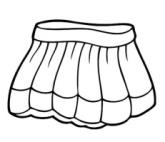 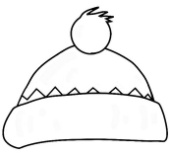 _________________________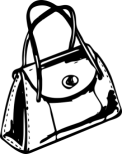 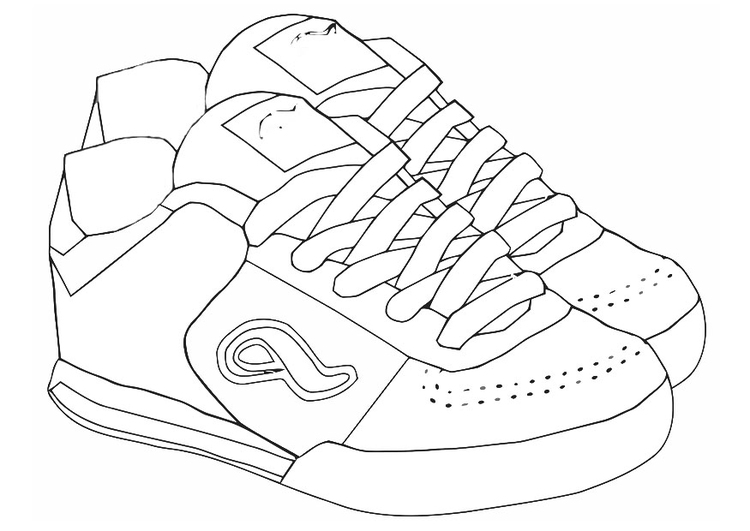 Bilden Sie  die Fragepronom “Welch” (3*2=6 P)Beantworten Sie Die Fragen! Soruları yanıtlayınız. (Örn: Ich finde das rote Hemd super)  (3*3=9 P)a. Wie findest du das lila Kleid? (schön) (nasıl buldun?)__________________________________________b. Wie findest du die grüne Tasche? (schick)__________________________________________c. Wie findest du den blauen Rock? (blöd)__________________________________________Geben Sie die Preisangaben an! Fiyatları yazın!9Pa. Wie viel kostet das schwarze Kleid? (55€)_____________________________________b. Wie viel kostet der weiße Anzug? (120€)_____________________________________c. Wie viel kostet die gelbe Mütze? (5€)_____________________________________Bilden Sie Dativ Personalpronomen! (16 P)Was bedeuten diese Verben auf Türkisch? ( 10 P)Passen:Stehen:SchenkenGehörenGefallen:Viel Erfolg!DeutschlehrerinOkuma parçası boşlukları:1.Sportlich2.Trage3.Enge4.Arbeitet5.Freunde6.Nicht7.Kleider8.Sein………………………………………. ANATOLISCHES GYMNASIUM 2018-2019 SCHULJAHR 2. SEMESTER 1. PRÜFUNG DER 11. KLASSEN………………………………………. ANATOLISCHES GYMNASIUM 2018-2019 SCHULJAHR 2. SEMESTER 1. PRÜFUNG DER 11. KLASSEN………………………………………. ANATOLISCHES GYMNASIUM 2018-2019 SCHULJAHR 2. SEMESTER 1. PRÜFUNG DER 11. KLASSEN………………………………………. ANATOLISCHES GYMNASIUM 2018-2019 SCHULJAHR 2. SEMESTER 1. PRÜFUNG DER 11. KLASSENNAME:NUMMER:KLASSE:PUNKTE:Nominativ,bestimmt, unbestimmtAkkusativ,bestimmt, unbestimmt Der alt___ MantelEin alt___ MantelDe__ alt___ MantelEin___ alt___ MantelDie alt___ BluseEin___ alt___ BluseDie alt___ BluseEin__ alt___ BluseDas alt___ HemdEin alt___ HemdDas alt___ HemdEin alt___ HemdDie alt___ SockenDie alt___ SockenWelch____ PulloverWelch_____ BluseWelch_____ HemdIchDuErSieEsWirIhrSie/Sie